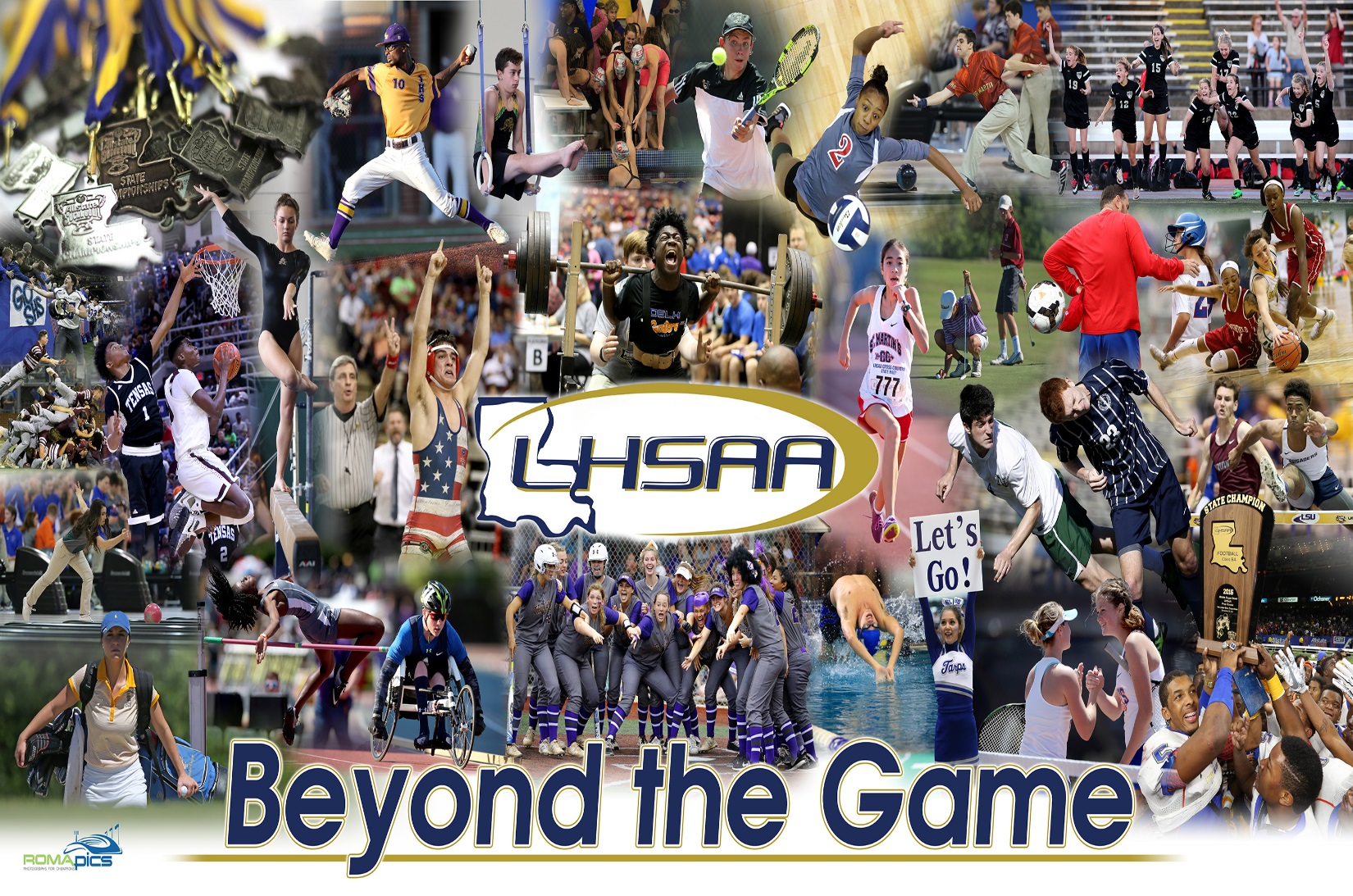 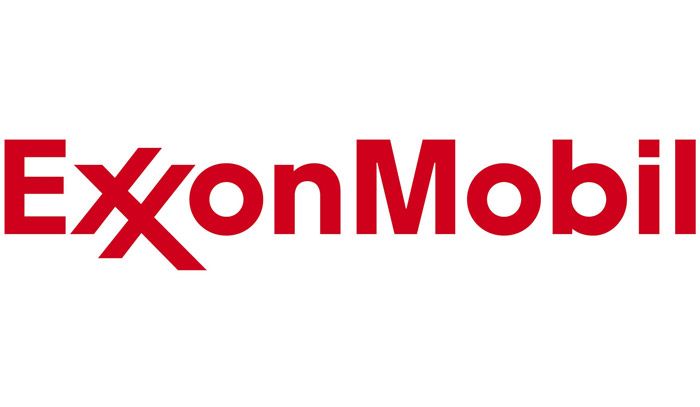 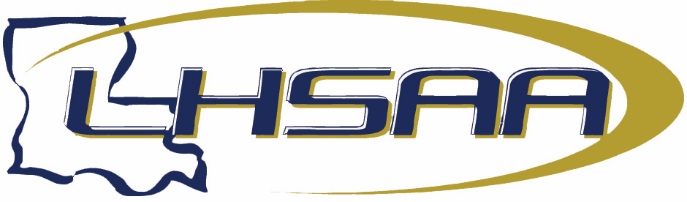 2022-23 ALL-ACADEMIC GIRLS’ BASKETBALL CLASS/DIVISION TEAMCLASS 5A TEAMClass 3AClass2AClass BNameYearSchoolSportClassDivisionGPAReagan Amos2022-23AirlineGBB5AI3.9800Catherine Jurkovich2022-23AirlineGBB5AI3.9200Lainey Bergeron2022-23AlexandriaGBB5AI3.8913Sarah Dupuy2022-23AlexandriaGBB5AI3.7083Molly Mangiapane2022-23Archbishop ChapelleGBB5AI3.9200Rachel Meariman2022-23Archbishop ChapelleGBB5AI3.7800Riley Breaux2022-23BarbeGBB5AI3.7400Megan Colston2022-23BarbeGBB5AI3.6100A'reil Williams2022-23BarbeGBB5AI3.8600Danielle Coleman2022-23BentonGBB5AI3.9200Erykah Pepp2022-23BentonGBB5AI3.9300Marissa Schoth2022-23BentonGBB5AI3.7200Tate Sellers2022-23BentonGBB5AI4.0000Mackenzie Bruno2022-23C.E. ByrdGBB5AI3.5238Isabella Young2022-23C.E. ByrdGBB5AI3.9090Morgan Young2022-23C.E. ByrdGBB5AI4.0000Sydney Young2022-23C.E. ByrdGBB5AI4.0000Tamiah Cross2022-23Central - B.R.GBB5AI3.6458Jae'lyn LaCour2022-23Central - B.R.GBB5AI3.8913Lily Dominique2022-23Central LafourcheGBB5AI3.9200Brianna Howes2022-23Central LafourcheGBB5AI3.9166Caroline Loupe2022-23Central LafourcheGBB5AI3.9583Addie Chustz2022-23Denham SpringsGBB5AI3.7708Braleigh Zeigler2022-23Denham SpringsGBB5AI4.0000Victoria Byrd2022-23DestrehanGBB5AI3.6087Amber Harp2022-23DestrehanGBB5AI4.0000A'Jah Sanchez2022-23DestrehanGBB5AI3.5000Katherine Ellis2022-23DominicanGBB5AI4.0000Rachel Fath2022-23DominicanGBB5AI4.0000Bailey Johnson2022-23DominicanGBB5AI3.5641Brianne Parker2022-23DutchtownGBB5AI4.0000Gia Metz2022-23East AscensionGBB5AI3.8868Kyla Cage2022-23East St. JohnGBB5AI4.0000Jasmine Matthews2022-23East St. JohnGBB5AI3.9999Ashia Ward2022-23East St. JohnGBB5AI3.5320Ay'Jah Henry2022-23Edna KarrGBB5AI3.9208Khaalidah Muhammad2022-23Edna KarrGBB5AI3.9154Braden Jones2022-23FontainebleauGBB5AI3.9231Kourtney Irons2022-23HahnvilleGBB5AI3.7083NameYearSchoolSportClassDivisionGPAPaige Mayo2022-23AnacocoGBBBV3.5238Van Truong2022-23John EhretGBB5AI3.8750Chrysta Narcisse2022-23LafayetteGBB5AI4.0000Reagan Chapman2022-23LibertyGBB5AI3.5200Sydney Wiginton2022-23Live OakGBB5AI3.9556Sita Baham2022-23MandevilleGBB5AI3.5435Alexis Brassette2022-23Mt. CarmelGBB5AI3.7000Reagan Guilmino2022-23Mt. CarmelGBB5AI3.5900Julianna Indovina2022-23Mt. CarmelGBB5AI3.8600Jessica Runnels2022-23Mt. CarmelGBB5AI3.9500Arianna Armstrong2022-23Natchitoches CentralGBB5AI3.6800Zelia Frazier2022-23Natchitoches CentralGBB5AI3.9600Zoriahn Davis2022-23New IberiaGBB5AI3.7083Jasmine Picard2022-23New IberiaGBB5AI3.9333Laila Sigure2022-23New IberiaGBB5AI3.6667Burgan Luther2022-23NorthshoreGBB5AI3.6829Darby Middleton2022-23NorthshoreGBB5AI3.5000Makenna Miles2022-23ParkwayGBB5AI4.0000Mikaylah Williams2022-23ParkwayGBB5AI4.0000Olivia Broussard2022-23PinevilleGBB5AI3.8800Mckinzie Little2022-23PinevilleGBB5AI3.8750Reanne Lovette2022-23PinevilleGBB5AI3.8200Taylor Jackson2022-23PonchatoulaGBB5AI3.8333Elizabeth Thompson2022-23PonchatoulaGBB5AI4.0000Macy Bailey2022-23Sam HoustonGBB5AI4.0000Shailin Lewis2022-23Sam HoustonGBB5AI3.8388Macaela Savage2022-23Sam HoustonGBB5AI3.7089Izabela Todd2022-23Sam HoustonGBB5AI3.5999Mia Shepherd2022-23ScotlandvilleGBB5AI4.0000Jadah Bedford2022-23SlidellGBB5AI3.8636Jada Williams2022-23SlidellGBB5AI3.7000Ja'lizyanae Jones2022-23SouthsideGBB5AI3.9184Jermesha Frierson2022-23SouthwoodGBB5AI3.5531Rondisia Williams2022-23SouthwoodGBB5AI3.9130Taylor Shields2022-23St. AmantGBB5AI3.9149Deniya Thornton2022-23St. AmantGBB5AI3.7500Catherine Hardouin2022-23St. Joseph's AcademyGBB5AI3.7140Catherine Hultberg2022-23St. Joseph's AcademyGBB5AI3.9760Emma Neyland2022-23St. Joseph's AcademyGBB5AI4.0000Grace Reynolds2022-23St. Joseph's AcademyGBB5AI4.0000Abbie Turner2022-23St. Joseph's AcademyGBB5AI3.5230Caroline Wallace2022-23St. Joseph's AcademyGBB5AI3.5350Emma Thomson2022-23SulphurGBB5AI3.9600Alyssa Naquin2022-23ThibodauxGBB5AI3.7892Maria Sanchez2022-23ThibodauxGBB5AI3.8400Keaira Gross2022-23WalkerGBB5AI4.0000Amira Raddler2022-23WalkerGBB5AI3.8600Aneace Scott2022-23WalkerGBB5AI3.5417Caitlin Travis2022-23WalkerGBB5AI3.9592NameYearSchoolSportClassDivisionGPAKyra Bradley2022-23West JeffersonGBB5AI3.6428Carlasia Moore2022-23West MonroeGBB5AI3.6326Sidney Doiron2022-23West OuachitaGBB5AI3.9000Reese Evans2022-23West OuachitaGBB5AI3.7900Hudson Fisher2022-23West OuachitaGBB5AI3.9400Laura Henley2022-23West OuachitaGBB5AI4.0000Victori McCarty2022-23West OuachitaGBB5AI3.7000Amaya Dedeaux2022-23Woodlawn - B.R.GBB5AI3.6600Qiana Dotch2022-23Woodlawn - B.R.GBB5AI3.8600Adrienne East2022-23Woodlawn - B.R.GBB5AI4.0000Samantha Hamilton2022-23ZacharyGBB5AI3.6666Talyn Thomas2022-23ZacharyGBB5AI3.6744NameYearSchoolSportClassDivisionGPACardasia Watson2022-23AbramsonGBB4AII3.7900Brooke D'Hemecourt2022-23Archbishop HannanGBB4AII3.5636Abby Esneault2022-23Archbishop HannanGBB4AII3.8333Kati Rose Hoover2022-23Archbishop HannanGBB4AII3.6250Maggie Martin2022-23Archbishop HannanGBB4AII3.5536Sadie Landry2022-23AssumptionGBB4AII3.9106Paris Carney2022-23Ben FranklinGBB4AI4.0000Cydney Gauff2022-23Ben FranklinGBB4AI3.6098Jaelyn Mitchell2022-23Ben FranklinGBB4AI3.8293Petra Trumbach2022-23Ben FranklinGBB4AI3.8889Amari Gordon2022-23Breaux BridgeGBB4AII3.6250Tia Anderson2022-23BruslyGBB4AII4.0000Ja'Laiya Martin2022-23BruslyGBB4AII3.5000Aniya Stewart2022-23BruslyGBB4AII3.7140Kendall Noel2022-23CeciliaGBB4AII3.9090Akeily Broussard2022-23David ThibodauxGBB4AII3.7200Sophia Gil2022-23De La SalleGBB4AII3.5200Aareanna Thurman2022-23DeRidderGBB4AII3.8605Rantasia Harris2022-23Eleanor McMainGBB4AI3.7067Keymani Reese2022-23Eleanor McMainGBB4AI3.6125Kathryn Quebedeaux2022-23EuniceGBB4AII3.8214Arin Banks2022-23Evangel ChristianGBB4AII3.6900Alyssa Bickham2022-23FranklintonGBB4AII3.9800Morgan Bickham2022-23FranklintonGBB4AII3.7200McKaylah Martin2022-23FranklintonGBB4AII3.7300Kiera Helaire2022-23GrantGBB4AII3.6226Kiyah Bazile2022-23Kenner Discovery Health ScienceGBB4AII3.8970Dacia Jones2022-23Lafayette ChristianGBB4AII3.8900Keniya Jerro2022-23LaGrangeGBB4AII3.6733Ala'jsa Walker2022-23LaGrangeGBB4AII3.6744Brianna Kieper2022-23LakeshoreGBB4AII3.5400Miyla LaCoste2022-23LakeshoreGBB4AII3.8500Kathryn Keys2022-23LeesvilleGBB4AII3.8032Jade Leday2022-23LeesvilleGBB4AII3.9184NameYearSchoolSportClassDivisionGPAAmari Smith2022-23LivoniaGBB4AII3.5810Jayden Dent2022-23MindenGBB4AII3.8542Ireyell Dugas2022-23Morgan CityGBB4AII3.6250Kailanni Francois2022-23Morgan CityGBB4AII3.8333Ta'lea Smith2022-23Morgan CityGBB4AII3.6667A'Keyla Howard2022-23NevilleGBB4AI3.7090DeAngela Thomas2022-23North DeSotoGBB4AII3.6364Elana Warren2022-23North DeSotoGBB4AII3.5926Whitney Freeman2022-23North VermilionGBB4AII4.0000Jenna Gibson2022-23North VermilionGBB4AII4.0000Kennedy Kelly2022-23North VermilionGBB4AII3.6956Lasundra Duffield2022-23Northwood - Shrev.GBB4AI3.5555Emily Foster2022-23Northwood - Shrev.GBB4AI3.5555Kaylin Gleason2022-23Northwood - Shrev.GBB4AI3.8888Tanayla Williams2022-23Northwood - Shrev.GBB4AI3.5555Troy'Ashiah Lotts2022-23PeabodyGBB4AII3.9565LaTraneice McNeill2022-23PeabodyGBB4AII3.8261Allison White2022-23Pearl RiverGBB4AII3.5682Gabryelle Lee2022-23South LafourcheGBB4AI3.5217Ashlynn Howell2022-23St. Michael the ArchangelGBB4AII3.9048Allyson Zylicz2022-23St. Michael the ArchangelGBB4AII3.9762Colleen Domingue2022-23St. Thomas MoreGBB4AI3.6190AC Froehlich2022-23St. Thomas MoreGBB4AI3.7619Camille Hebert2022-23St. Thomas MoreGBB4AI3.9048Lily Girouard2022-23Teurlings CatholicGBB4AII3.8636Kennedy Sinitiere2022-23Teurlings CatholicGBB4AII3.9524Odelia Schiller2022-23The Willow SchoolGBB4AII3.5217Brandi Thomas2022-23Warren EastonGBB4AI3.7500Kamryn Washington2022-23Warren EastonGBB4AI3.8750Alicia Powell2022-23Washington-MarionGBB4AII4.0000Kendyll Turpeau2022-23Washington-MarionGBB4AII3.9600Shelly Jones2022-23West FelicianaGBB4AII3.8333NameYearSchoolSportClassDivisionGPAAleyea Mogilles2022-23Acad. of Sacred Heart - N.O.GBB3AIII3.7857Brilee Ford2022-23AlbanyGBB3AII3.7143Caitlin Holloway2022-23BogalusaGBB3AIII3.6326Madison Price2022-23BuckeyeGBB3AII4.0000Kelsey Franks2022-23BunkieGBB3AII3.5510Brookelyn Loggins2022-23Caldwell ParishGBB3AIII3.9800Baylor Russell2022-23Caldwell ParishGBB3AIII3.7600Brailyn Carter2022-23CarrollGBB3AII3.7391Kierra Ellerson2022-23Collegiate Baton RougeGBB3AIII3.5000Spiritual Guidry2022-23CrowleyGBB3AII3.7826Tre'Myai Brown2022-23DonaldsonvilleGBB3AIII3.8919Layla Ester2022-23DonaldsonvilleGBB3AIII3.6364Ja'Nae Southall2022-23DonaldsonvilleGBB3AIII3.6000NameYearSchoolSportClassDivisionGPAJayla Walker2022-23DonaldsonvilleGBB3AIII3.6596Claire Aydell2022-23DoyleGBB3AIII3.6960Kaitlyn Bates2022-23E.D. WhiteGBB3AII3.6400Sarah Pate2022-23E.D. WhiteGBB3AII4.0000Taylor Williams2022-23Haynes AcademyGBB3AII4.0000Chloe Cooley2022-23IotaGBB3AII4.0000Emily Hebert2022-23IotaGBB3AII4.0000Greta Manuel2022-23IotaGBB3AII3.9130Molly Mitchell2022-23IotaGBB3AII4.0000Chelsea Thibodeaux2022-23IotaGBB3AII3.7391Madison Deselle2022-23IowaGBB3AII3.9600Avery Finley2022-23JenaGBB3AIII3.8667Maryssa Tradwell2022-23JenaGBB3AIII3.9583Karli Miller2022-23JenningsGBB3AII4.0000Kayleigh Willridge2022-23JenningsGBB3AII4.0000Janay Davis2022-23John F. KennedyGBB3AII3.6364Ellie Buller2022-23KinderGBB3AIII4.0000Megan Fuselier2022-23KinderGBB3AIII3.9411Hadley Lemons2022-23KinderGBB3AIII4.0000Grace Oustalet2022-23KinderGBB3AIII3.9111Madison Pelican2022-23KinderGBB3AIII4.0000Jessica Savant2022-23KinderGBB3AIII4.0000Braelyn Thomas2022-23Lake Charles College PrepGBB3AII3.5294Jada Nora2022-23Madison PrepGBB3AII3.9200Maya Garner2022-23Morris Jeff CommunityGBB3AIII3.7500Laniya Johnson2022-23N.O. Charter Science and MathGBB3AII3.6522Zaire Gore2022-23PattersonGBB3AIII3.5714Kailani Harris2022-23PattersonGBB3AIII3.9615Amaizn Mcguire2022-23PattersonGBB3AIII3.6939Kamaya Williams2022-23PattersonGBB3AIII3.9184Madison Morgan 2022-23PineGBB3AIII4.0000Baleigh Dunn2022-23PineGBB3AIII4.0000Alyssa Phelps2022-23PineGBB3AIII3.9600Trinity Harrison2022-23Port AllenGBB3AIII3.5965Lenzie Buller2022-23Port BarreGBB3AIII4.0000Alyssa Davis2022-23Port BarreGBB3AIII3.5111Chelsea Woodward 2022-23RichwoodGBB3AIII3.8181Garranesha Zeigler2022-23RichwoodGBB3AIII3.5636Jayden Lebouef2022-23South BeauregardGBB3AII3.9231Trinity Spooner2022-23South BeauregardGBB3AII4.0000Jalyn Williams2022-23South BeauregardGBB3AII3.9184Paris Guillory2022-23St. Louis CatholicGBB3AII3.5600Gabrielle Link-Gabbard2022-23St. Louis CatholicGBB3AII3.9231Hope Tucker2022-23SterlingtonGBB3AIII3.6087Taylor Baker2022-23Union ParishGBB3AIII3.5429Kyley Winfrey2022-23WestlakeGBB3AIII4.0000Te'asia Martin2022-23WossmanGBB3AII4.0000NameYearSchoolSportClassDivisionGPAAna Brauns2022-23Ascension EpiscopalGBB2AIII3.8200Madeleine Justus2022-23Ascension EpiscopalGBB2AIII3.8600Lauren Martin2022-23Ascension EpiscopalGBB2AIII3.5800Payton Musso2022-23Ascension EpiscopalGBB2AIII3.8300Sarah West2022-23Ascension EpiscopalGBB2AIII3.6200Alencia Mayeux2022-23AvoyellesGBB2AIII3.5849Liberty Haase2022-23Calvary BaptistGBB2AIII4.0000Trinity Olivier2022-23Catholic - N.I.GBB2AIII3.7143Steele Hough2022-23D'Arbonne Woods CharterGBB2AIII3.6410Alicia Skains2022-23D'Arbonne Woods CharterGBB2AIII3.7894Anesha Carrier2022-23DeQuincyGBB2AIII3.7100Ryleigh Russell2022-23DeQuincyGBB2AIII4.0000Kari Johnson2022-23DunhamGBB2AIII3.9231Patrionna Miller2022-23East FelicianaGBB2AIV3.8703Mary Carter2022-23EpiscopalGBB2AIII3.6923A'Nashia Hawkins2022-23FerridayGBB2AIV3.5416Brooke Dupuy2022-23French SettlementGBB2AIII4.0000Jesslyn Aguillard2022-23Grand LakeGBB2AIV4.0000Rylie Bergeron2022-23Grand LakeGBB2AIV3.5914Mia Daigle2022-23Grand LakeGBB2AIV3.9183Meghan Reeves2022-23Grand LakeGBB2AIV3.9183Lindsey Bain2022-23Isidore NewmanGBB2AIII4.0000Olivia Estes2022-23Isidore NewmanGBB2AIII4.0000Jessica Miller 2022-23Isidore NewmanGBB2AIII3.6386A'Joriana Hoggro2022-23Jonesboro-HodgeGBB2AIV3.5357Riley Daboval2022-23Lake ArthurGBB2AIV3.9500Trinity Browder2022-23LakeviewGBB2AIV3.9852Hailey Poydras2022-23LakeviewGBB2AIV3.9613Genevieve Carmody2022-23Loyola PrepGBB2AIII3.9286Makayla Horton2022-23Loyola PrepGBB2AIII3.6190Emma Sipes2022-23Loyola PrepGBB2AIII3.8333LeTerriya Cannon2022-23MansfieldGBB2AIII3.5666Ellen Schneider2022-23Metairie Park Country DayGBB2AIII3.8400Ken'lysia Washington2022-23NortheastGBB2AIV3.7500Amaya Jackson2022-23Northlake ChristianGBB2AIII3.8800Addison Reeves2022-23Oak GroveGBB2AIV4.0000Marlee Hart2022-23OakdaleGBB2AIV4.0000My'Kia Freeney2022-23PickeringGBB2AIV3.7968Alexis Babin2022-23Pope John Paul IIGBB2AIII4.0000Jaedynn French-Solton2022-23Red RiverGBB2AIII3.7623Kaydence Burge2022-23RosepineGBB2AIII3.5652Shelby Grant2022-23RosepineGBB2AIII3.8400Peyton Ellis2022-23SpringfieldGBB2AIII3.7778Tessa Jones2022-23SpringfieldGBB2AIII3.6818Madelyn Ridgedell2022-23SpringfieldGBB2AIII3.8780Mya Brown2022-23St. CharlesGBB2AIII3.8461Keosha Smith2022-23St. Helena College & Career Acad.GBB2AIII3.6226NameYearSchoolSportClassDivisionGPAJanai Lowe2022-23St. Mary's AcademyGBB2AIII3.8636Sophia Geisler 2022-23St. Thomas AquinasGBB2AIII4.0000Abry Layrisson2022-23St. Thomas AquinasGBB2AIII4.0000Emilia Lombardo 2022-23St. Thomas AquinasGBB2AIII4.0000Kaitlyn Potrament 2022-23St. Thomas AquinasGBB2AIII3.9048Olivia Richardson2022-23St. Thomas AquinasGBB2AIII4.0000KayLee Ashley2022-23VidaliaGBB2AIII4.0000Ruby Budwine2022-23VintonGBB2AIII3.9600Yadneli Molina2022-23VintonGBB2AIII3.9375Jordan Batiste2022-23WelshGBB2AIV4.0000Kaitlyn Druilhet2022-23West St. MaryGBB2AIII3.8545NameYearSchoolSportClassDivisionGPAAngelica Blake2022-23ArcadiaGBB1AIV3.7200Keegan Davis2022-23Ascension CatholicGBB1AIV4.0000Anna Schexnayder2022-23Ascension CatholicGBB1AIV4.0000Melanie Jones2022-23Ascension ChristianGBB1AIV4.0000Henley Lejeune2022-23BasileGBB1AIV3.8695Hanna Manuel2022-23BasileGBB1AIV4.0000Gracie Gunter2022-23Catholic - P.C.GBB1AIV3.7100Adriana Magallon2022-23Catholic - P.C.GBB1AIV4.0000Madelyn Carroll2022-23Cedar CreekGBB1AIV3.8605Allison Furr2022-23Cedar CreekGBB1AIV4.0000Elizabeth McAdams2022-23Cedar CreekGBB1AIV3.9535Lillian Soto2022-23Cedar CreekGBB1AIV3.7209Nyla Stevenson2022-23CentervilleGBB1AIV3.9184Bri'yannah Johnson2022-23Central CatholicGBB1AIV3.9130Victoria Jones2022-23DelhiGBB1AIV4.0000Dawnyelle Quillen2022-23Delhi CharterGBB1AIV4.0000Jolee Dillard2022-23Delta CharterGBB1AIV4.0000Deviaun Lee2022-23Delta CharterGBB1AIV3.6800Kourtney Evans2022-23East IbervilleGBB1AIV3.6818Jaliyah Thomas2022-23EltonGBB1AIV3.5686Hannah Grimmett2022-23False RiverGBB1AIV3.8666Kayden Langlois2022-23False RiverGBB1AIV3.9200Olivia Blackwelder2022-23GlenbrookGBB1AIV3.6041Sarah Mosley2022-23GlenbrookGBB1AIV3.9166Stella Powell2022-23GlenbrookGBB1AIV3.8000Avery Adams2022-23Hanson MemorialGBB1AIV4.0000Madelyn Compton2022-23Hanson MemorialGBB1AIV3.9565Bella Hidalgo2022-23Hanson MemorialGBB1AIV3.7298Hilary Pillaro2022-23Hanson MemorialGBB1AIV4.0000Kersten Webb2022-23HomerGBB1AIV4.0000Malee Guin2022-23LaSalleGBB1AIV3.9545Kimoni McMurray2022-23Lincoln Preparatory SchoolGBB1AIV3.5000Laila Boykins2022-23LogansportGBB1AIV3.5000Jasmin Cotton2022-23OberlinGBB1AIV3.9285Madison Semien2022-23OberlinGBB1AIV3.6590NameYearSchoolSportClassDivisionGPAEllie Kate Fitzhugh2022-23Ouachita ChristianGBB1AIV4.0000Anna Dale Melton2022-23Ouachita ChristianGBB1AIV3.9091Hannah Woodward2022-23Ouachita ChristianGBB1AIV4.0000Rebecca Garner2022-23River OaksGBB1AIV4.0000Alise Horton2022-23River OaksGBB1AIV4.0000Myracle Revon2022-23Riverside AcademyGBB1AIV3.5700Madison Spears2022-23Southern LabGBB1AIV3.8958Madison Comeau2022-23St. EdmundGBB1AIV4.0000MARY MILLER2022-23St. EdmundGBB1AIV3.8636Julia Zaunbrecher2022-23St. EdmundGBB1AIV4.0000Isabella Bagnetto2022-23St. Martin's EpiscopalGBB1AIV3.8889Kasia McGowan2022-23VarnadoGBB1AIV3.5531Anna-Kate Hagle2022-23Vermilion CatholicGBB1AIV4.0000Kinsley Sellers2022-23Vermilion CatholicGBB1AIV4.0000NameYearSchoolSportClassDivisionGPAPaige Mayo2022-23AnacocoGBBBV3.5238Kate Deshotel2022-23Avoyelles Public CharterGBBBV3.8710Emmalyse Smith2022-23Avoyelles Public CharterGBBBV3.8065Tyler Ellis2022-23Bell CityGBBBV4.0000Maggy Fruge2022-23Bell CityGBBBV4.0000Blair Granger 2022-23Bell CityGBBBV4.0000Kate Leonards2022-23Bell CityGBBBV4.0000Samantha Navarre2022-23Bell CityGBBBV3.6767Mary Wicke2022-23Bell CityGBBBV4.0000Kaylyn Long2022-23CastorGBBBV3.7368Mattie Johnson2022-23ChoudrantGBBBV3.9583Heather Murphey2022-23ChoudrantGBBBV3.9200Ivy Hunt2022-23Christ Episcopal SchoolGBBBV3.7800Willa Gregston2022-23ConverseGBBBV4.0000Desarae Frazier2022-23DownsvilleGBBBV3.5306Sunnee Miller2022-23DownsvilleGBBBV3.9795Emery Weldon2022-23ElizabethGBBBV3.6595Gracie Rutherford2022-23FlorienGBBBV4.0000Elizabeth Irby2022-23ForestGBBBV4.0000Maddison Rogge2022-23Grace ChristianGBBBV3.5714Brooke Foster2022-23HoldenGBBBV4.0000Kenna Morris2022-23HoldenGBBBV3.7619Sydnie Cooley2022-23LacassineGBBBV4.0000Breanna Fontenot2022-23LacassineGBBBV3.5333Sharlette Gordon2022-23LacassineGBBBV3.7555Ava Melville2022-23LacassineGBBBV3.8333Briana King2022-23MontereyGBBBV3.7037Blayke Brinker2022-23Mt. HermonGBBBV3.9583Bailey Fortenberry2022-23Mt. HermonGBBBV3.6087Skyler Boatman2022-23NegreetGBBBV3.6316NameYearSchoolSportClassDivisionGPAKaiya Causey2022-23NegreetGBBBV3.5789Emma Carter2022-23QuitmanGBBBV4.0000Ansley Folks2022-23QuitmanGBBBV4.0000Summer Grillette2022-23QuitmanGBBBV3.9649Bethany Leach2022-23QuitmanGBBBV4.0000Brayli Stewart2022-23QuitmanGBBBV4.0000Madeline Monroe2022-23RapidesGBBBV3.7143I'Keia Brown2022-23SimsboroGBBBV4.0000Emma McBride2022-23WestonGBBBV4.0000Ariel Sepulvado2022-23ZwolleGBBBV3.9189NameYearSchoolSportClassDivisionGPAAshlyn Biggart2022-23Central - JonesvilleGBBCV3.7826Lexy Robinson2022-23Claiborne ChristianGBBCV3.5600Lily Wainwright2022-23Claiborne ChristianGBBCV3.7200Mary Gresham2022-23DodsonGBBCV3.7885Madison Boggs2022-23EbarbGBBCV3.9138Bryn Remedies2022-23EbarbGBBCV3.7544Chevy Beason2022-23EvansGBBCV3.7627Jade Bonner2022-23EvansGBBCV3.8222Riley Haus2022-23EvansGBBCV3.8139Lainee McCain2022-23Family CommunityGBBCV3.7000Cadence Griffith2022-23GeorgetownGBBCV3.7377Erin Wright2022-23GeorgetownGBBCV3.8947Rylin Racca 2022-23HackberryGBBCV3.9600Kayleigh Park2022-23HornbeckGBBCV4.0000Daylyn Shelly2022-23HornbeckGBBCV3.9555Makala Snyder2022-23Johnson BayouGBBCV4.0000Kania Holmes2022-23Pleasant HillGBBCV3.6308Markayla Jones2022-23Pleasant HillGBBCV3.7538Faith Cauthron2022-23ReevesGBBCV4.0000Kyndal Gill2022-23ReevesGBBCV3.8696Piper Shirley2022-23SimpsonGBBCV3.9583Monica Burnett2022-23SingerGBBCV3.9629Olivia Rabalais2022-23St. Joseph's - PlauchevilleGBBCV3.8667Kennedie Harrison2022-23StarksGBBCV3.8500Mylee Stampley2022-23StarksGBBCV3.9800